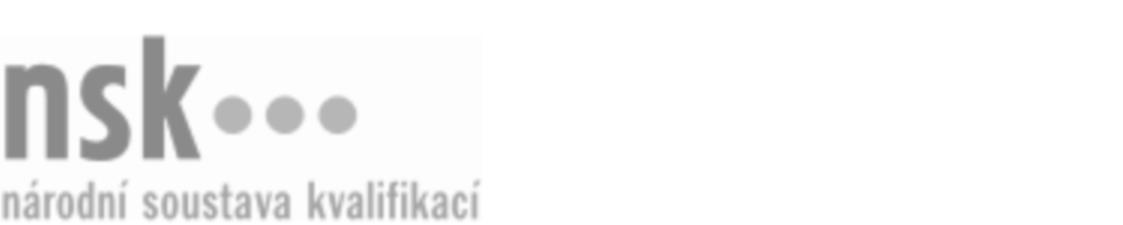 Kvalifikační standardKvalifikační standardKvalifikační standardKvalifikační standardKvalifikační standardKvalifikační standardKvalifikační standardKvalifikační standardKnihovník/knihovnice v přímých službách (kód: 72-006-M) Knihovník/knihovnice v přímých službách (kód: 72-006-M) Knihovník/knihovnice v přímých službách (kód: 72-006-M) Knihovník/knihovnice v přímých službách (kód: 72-006-M) Knihovník/knihovnice v přímých službách (kód: 72-006-M) Knihovník/knihovnice v přímých službách (kód: 72-006-M) Knihovník/knihovnice v přímých službách (kód: 72-006-M) Autorizující orgán:Ministerstvo kulturyMinisterstvo kulturyMinisterstvo kulturyMinisterstvo kulturyMinisterstvo kulturyMinisterstvo kulturyMinisterstvo kulturyMinisterstvo kulturyMinisterstvo kulturyMinisterstvo kulturyMinisterstvo kulturyMinisterstvo kulturySkupina oborů:Publicistika, knihovnictví a informatika (kód: 72)Publicistika, knihovnictví a informatika (kód: 72)Publicistika, knihovnictví a informatika (kód: 72)Publicistika, knihovnictví a informatika (kód: 72)Publicistika, knihovnictví a informatika (kód: 72)Publicistika, knihovnictví a informatika (kód: 72)Týká se povolání:Referenční knihovník; Knihovník v přímých službách; Knihovník pracovník správy fondůReferenční knihovník; Knihovník v přímých službách; Knihovník pracovník správy fondůReferenční knihovník; Knihovník v přímých službách; Knihovník pracovník správy fondůReferenční knihovník; Knihovník v přímých službách; Knihovník pracovník správy fondůReferenční knihovník; Knihovník v přímých službách; Knihovník pracovník správy fondůReferenční knihovník; Knihovník v přímých službách; Knihovník pracovník správy fondůReferenční knihovník; Knihovník v přímých službách; Knihovník pracovník správy fondůReferenční knihovník; Knihovník v přímých službách; Knihovník pracovník správy fondůReferenční knihovník; Knihovník v přímých službách; Knihovník pracovník správy fondůReferenční knihovník; Knihovník v přímých službách; Knihovník pracovník správy fondůReferenční knihovník; Knihovník v přímých službách; Knihovník pracovník správy fondůReferenční knihovník; Knihovník v přímých službách; Knihovník pracovník správy fondůKvalifikační úroveň NSK - EQF:444444444444Odborná způsobilostOdborná způsobilostOdborná způsobilostOdborná způsobilostOdborná způsobilostOdborná způsobilostOdborná způsobilostNázevNázevNázevNázevNázevÚroveňÚroveňOrientace v základních elektronických informačních zdrojíchOrientace v základních elektronických informačních zdrojíchOrientace v základních elektronických informačních zdrojíchOrientace v základních elektronických informačních zdrojíchOrientace v základních elektronických informačních zdrojích44Přehled v aktuálně vydávaných titulech a v nakladatelské politice v ČRPřehled v aktuálně vydávaných titulech a v nakladatelské politice v ČRPřehled v aktuálně vydávaných titulech a v nakladatelské politice v ČRPřehled v aktuálně vydávaných titulech a v nakladatelské politice v ČRPřehled v aktuálně vydávaných titulech a v nakladatelské politice v ČR44Poskytování bibliografických a rešeršních služeb v knihovnách, včetně vyhledávání bibliografických a faktografických informacíPoskytování bibliografických a rešeršních služeb v knihovnách, včetně vyhledávání bibliografických a faktografických informacíPoskytování bibliografických a rešeršních služeb v knihovnách, včetně vyhledávání bibliografických a faktografických informacíPoskytování bibliografických a rešeršních služeb v knihovnách, včetně vyhledávání bibliografických a faktografických informacíPoskytování bibliografických a rešeršních služeb v knihovnách, včetně vyhledávání bibliografických a faktografických informací44Poskytování služeb, včetně meziknihovních a dodávacích služeb v knihovnáchPoskytování služeb, včetně meziknihovních a dodávacích služeb v knihovnáchPoskytování služeb, včetně meziknihovních a dodávacích služeb v knihovnáchPoskytování služeb, včetně meziknihovních a dodávacích služeb v knihovnáchPoskytování služeb, včetně meziknihovních a dodávacích služeb v knihovnách44Orientace v procesech akvizice, evidence, katalogizace a adjustace v knihovnáchOrientace v procesech akvizice, evidence, katalogizace a adjustace v knihovnáchOrientace v procesech akvizice, evidence, katalogizace a adjustace v knihovnáchOrientace v procesech akvizice, evidence, katalogizace a adjustace v knihovnáchOrientace v procesech akvizice, evidence, katalogizace a adjustace v knihovnách44Formální a obsahová analýza textu, rychlé čteníFormální a obsahová analýza textu, rychlé čteníFormální a obsahová analýza textu, rychlé čteníFormální a obsahová analýza textu, rychlé čteníFormální a obsahová analýza textu, rychlé čtení44Komunikace s uživateli v knihovnáchKomunikace s uživateli v knihovnáchKomunikace s uživateli v knihovnáchKomunikace s uživateli v knihovnáchKomunikace s uživateli v knihovnách44Základní katalogizace dle standardu MARC21Základní katalogizace dle standardu MARC21Základní katalogizace dle standardu MARC21Základní katalogizace dle standardu MARC21Základní katalogizace dle standardu MARC2144Orientace v procesech revize knihovního fonduOrientace v procesech revize knihovního fonduOrientace v procesech revize knihovního fonduOrientace v procesech revize knihovního fonduOrientace v procesech revize knihovního fondu44Pořádání knihovního fondu, aktualizace, ochrana a péče o nějPořádání knihovního fondu, aktualizace, ochrana a péče o nějPořádání knihovního fondu, aktualizace, ochrana a péče o nějPořádání knihovního fondu, aktualizace, ochrana a péče o nějPořádání knihovního fondu, aktualizace, ochrana a péče o něj44Knihovník/knihovnice v přímých službách,  28.03.2024 12:19:37Knihovník/knihovnice v přímých službách,  28.03.2024 12:19:37Knihovník/knihovnice v přímých službách,  28.03.2024 12:19:37Knihovník/knihovnice v přímých službách,  28.03.2024 12:19:37Strana 1 z 2Strana 1 z 2Kvalifikační standardKvalifikační standardKvalifikační standardKvalifikační standardKvalifikační standardKvalifikační standardKvalifikační standardKvalifikační standardPlatnost standarduPlatnost standarduPlatnost standarduPlatnost standarduPlatnost standarduPlatnost standarduPlatnost standarduStandard je platný od: 06.01.2023Standard je platný od: 06.01.2023Standard je platný od: 06.01.2023Standard je platný od: 06.01.2023Standard je platný od: 06.01.2023Standard je platný od: 06.01.2023Standard je platný od: 06.01.2023Knihovník/knihovnice v přímých službách,  28.03.2024 12:19:37Knihovník/knihovnice v přímých službách,  28.03.2024 12:19:37Knihovník/knihovnice v přímých službách,  28.03.2024 12:19:37Knihovník/knihovnice v přímých službách,  28.03.2024 12:19:37Strana 2 z 2Strana 2 z 2